Зачем нужен пожарный извещатель дома?Дымовые датчики играют особую, важную роль в защите дома от пожара. Пожарные извещатели предназначены для обнаружения загораний, сопровождающихся появлением дыма малой концентрации в закрытых помещениях различных зданий и сооружений, путем регистрации отраженного от частиц дыма оптического излучения и выдачи тревожных извещений в виде громких звуковых сигналов. Для того чтобы получить ответ на этот вопрос, каждый может спросить себя сам – хотел ли бы он вовремя узнать о начинающемся пожаре в своей квартире? А если пожар начинается в соседней комнате и сразу его не заметили? Или пожар возник ночью, когда все спят? Думается, ответ очевиден. В то же время, большинство наших граждан пребывают в уверенности, что в их квартире пожар невозможен в принципе. В настоящее время в продаже можно найти самые разные современные системы пожарного оповещения, среди которых можно выбрать практически любой вариант, как по цене (средняя цена 300-400 рублей), так и по характеристикам. Работает от -10⁰ до +55 ⁰С, при относительной влажности воздуха до 90% при температуре +40 ⁰С. Средний срок службы – не менее 10 лет. Возврат извещателя в дежурный режим происходит через 20 секунд после прекращения действия на него дыма. Установку производят в местах, удаленных от отопительных приборов (например, на потолке). После установки нового элемента питания, а также периодически (не реже одного раза в 3 месяца) необходимо проверять работоспособность извещателя. По данным МЧС в 2023 году в Алтайском крае на пожарах погибло 157 человек из них 15 детей.СПРАВОЧНО Принцип действия оптико-электронного извещателя основывается на использовании оптического эффекта, при помощи которого извещатель определяет дым с помощью инфракрасного излучения. Расположенные в камере извещателя светодиоды испускают инфракрасные лучи. Когда внутрь камеры попадают частицы дыма, лучи меняют свое направление и попадают на световой датчик, который фиксирует их и приводит автономный дымовой извещатель в состояние тревоги, оповещая об этом окружающих звуковым сигналом мощностью от 80 децибел и более. Для сравнения — громкость, которую издает типичный товарный состав, если стоять в семи метрах от железнодорожного полотна, составляет около 90 децибел. Оптико-электронные автономные устройства получили более широкое распространение, так как их принцип действия и основные содержащиеся внутри элементы совершенно безопасны. При кажущейся сложности прибора он невелик по размерам. К примеру, размеры извещателя пожарного дымового оптико-электронного точечного автономного со встроенной сиреной марки ИП 212-142 составляют 93х50 мм при весе 200 грамм. 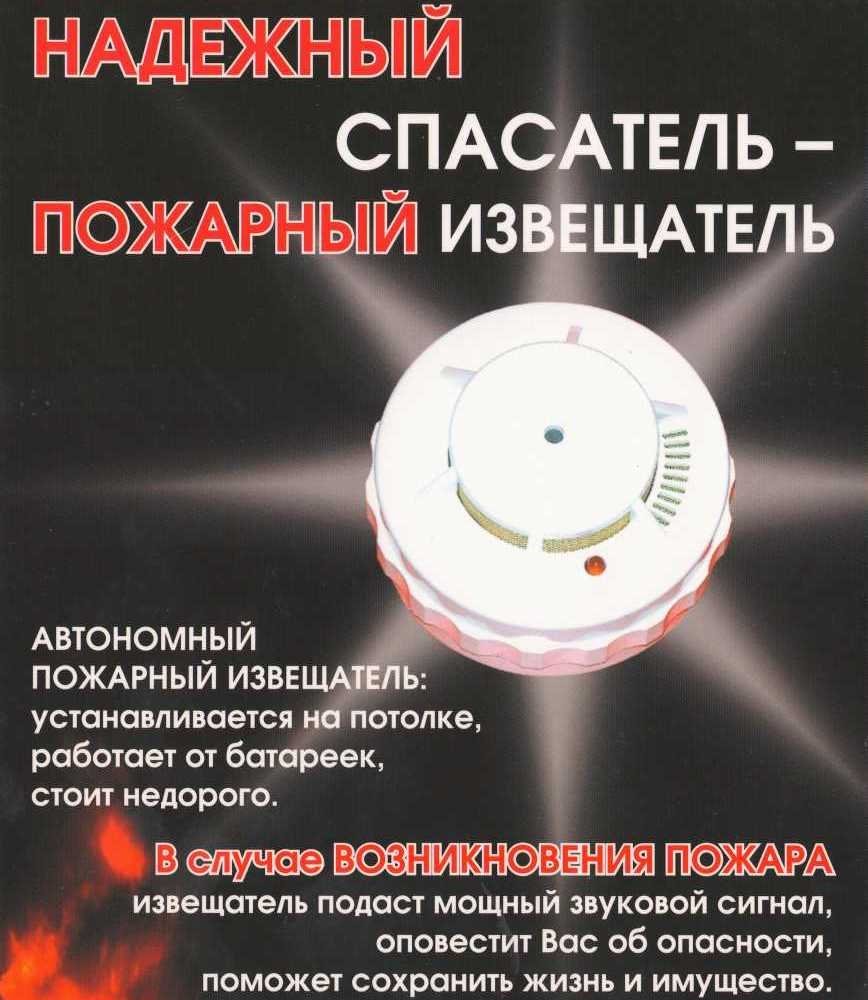 